Tracking Form for Compensatory Services due to COVID-19 EVALUATION TIMELINESIEP TIMELINESSTUDENT NAME/NUMBERSTUDENT NAME/NUMBERSTUDENT NAME/NUMBERGRADE LEVELGRADE LEVELDISTRICTDISTRICTDISTRICTSCHOOLSCHOOLSCHOOLEVALUATION DATEEVALUATION DATEEVALUATION DATEIEP DATEIEP DATEDATE OF BIRTHDATE OF BIRTHCASE MANAGERCASE MANAGERCASE MANAGERDate(s) school physically closed for all students due to COVID-19 or the threat of COVID-19  Date(s) school physically closed for all students due to COVID-19 or the threat of COVID-19  Date(s) school physically closed for all students due to COVID-19 or the threat of COVID-19  Date(s) school physically closed for all students due to COVID-19 or the threat of COVID-19  Date(s) school physically closed for all students due to COVID-19 or the threat of COVID-19  Date(s) school physically closed for all students due to COVID-19 or the threat of COVID-19  Date(s) school physically closed for all students due to COVID-19 or the threat of COVID-19  Date(s) school physically closed for all students due to COVID-19 or the threat of COVID-19  Date(s) school physically closed for all students due to COVID-19 or the threat of COVID-19  Date(s) school physically closed for all students due to COVID-19 or the threat of COVID-19  Date(s) school physically closed for all students due to COVID-19 or the threat of COVID-19  Date(s) school physically closed for all students due to COVID-19 or the threat of COVID-19  From From To To Number of School Days Number of School Days From From To To Number of School Days Number of School Days Box 1: Total NUMBER of Days ClosedBox 1: Total NUMBER of Days ClosedDate(s) student was at home prior to school closure, and decision to keep student home was due to COVID-19 or the threat of COVID-19  Date(s) student was at home prior to school closure, and decision to keep student home was due to COVID-19 or the threat of COVID-19  Date(s) student was at home prior to school closure, and decision to keep student home was due to COVID-19 or the threat of COVID-19  Date(s) student was at home prior to school closure, and decision to keep student home was due to COVID-19 or the threat of COVID-19  Date(s) student was at home prior to school closure, and decision to keep student home was due to COVID-19 or the threat of COVID-19  Date(s) student was at home prior to school closure, and decision to keep student home was due to COVID-19 or the threat of COVID-19  Date(s) student was at home prior to school closure, and decision to keep student home was due to COVID-19 or the threat of COVID-19  Date(s) student was at home prior to school closure, and decision to keep student home was due to COVID-19 or the threat of COVID-19  Date(s) student was at home prior to school closure, and decision to keep student home was due to COVID-19 or the threat of COVID-19  Date(s) student was at home prior to school closure, and decision to keep student home was due to COVID-19 or the threat of COVID-19  Date(s) student was at home prior to school closure, and decision to keep student home was due to COVID-19 or the threat of COVID-19  Date(s) student was at home prior to school closure, and decision to keep student home was due to COVID-19 or the threat of COVID-19  From From To To Number of School Days Number of School Days From From To To Number of School Days Number of School Days Box 2: Total NUMBER of Days at HomeBox 2: Total NUMBER of Days at HomeTotal from Box 1 + Box 2 Total from Box 1 + Box 2 Date(s) school was closed for ESY Date(s) school was closed for ESY Date(s) school was closed for ESY Date(s) school was closed for ESY Date(s) school was closed for ESY Date(s) school was closed for ESY Date(s) school was closed for ESY Date(s) school was closed for ESY Date(s) school was closed for ESY Date(s) school was closed for ESY Date(s) school was closed for ESY Date(s) school was closed for ESY From ToNumber of School DaysNumber of School DaysBox 3: Total number of Days Closed for ESYBox 3: Total number of Days Closed for ESYTotal of Box 1+2+3 Total of Box 1+2+3 Date(s) educational services were provided to any or all students during the time periods above Date(s) educational services were provided to any or all students during the time periods above Date(s) educational services were provided to any or all students during the time periods above Date(s) educational services were provided to any or all students during the time periods above Date(s) educational services were provided to any or all students during the time periods above Date(s) educational services were provided to any or all students during the time periods above Date(s) educational services were provided to any or all students during the time periods above Date(s) educational services were provided to any or all students during the time periods above Date(s) educational services were provided to any or all students during the time periods above Date(s) educational services were provided to any or all students during the time periods above Date(s) educational services were provided to any or all students during the time periods above Date(s) educational services were provided to any or all students during the time periods above From From To To Number of School Days Number of School Days From From To To Number of School Days Number of School Days FromFromTo To Number of School DaysNumber of School DaysFrom From To To Number of School DaysNumber of School Days*Total NUMBER of School Days*Total NUMBER of School Days*NOTE: if your school had “days of no instruction for planning purposes” you need to document that above. So, let’s say a school had instruction from March 30- April 8.  Then, the school sent out an email that said “April 9 and 10 will be for planning and no assignments, tests, or instruction will occur on those dates”, then you document from March 30 to April 8 in one of the rows above. Then, the next row will start with April 11. *NOTE: if your school had “days of no instruction for planning purposes” you need to document that above. So, let’s say a school had instruction from March 30- April 8.  Then, the school sent out an email that said “April 9 and 10 will be for planning and no assignments, tests, or instruction will occur on those dates”, then you document from March 30 to April 8 in one of the rows above. Then, the next row will start with April 11. *NOTE: if your school had “days of no instruction for planning purposes” you need to document that above. So, let’s say a school had instruction from March 30- April 8.  Then, the school sent out an email that said “April 9 and 10 will be for planning and no assignments, tests, or instruction will occur on those dates”, then you document from March 30 to April 8 in one of the rows above. Then, the next row will start with April 11. *NOTE: if your school had “days of no instruction for planning purposes” you need to document that above. So, let’s say a school had instruction from March 30- April 8.  Then, the school sent out an email that said “April 9 and 10 will be for planning and no assignments, tests, or instruction will occur on those dates”, then you document from March 30 to April 8 in one of the rows above. Then, the next row will start with April 11. *NOTE: if your school had “days of no instruction for planning purposes” you need to document that above. So, let’s say a school had instruction from March 30- April 8.  Then, the school sent out an email that said “April 9 and 10 will be for planning and no assignments, tests, or instruction will occur on those dates”, then you document from March 30 to April 8 in one of the rows above. Then, the next row will start with April 11. *NOTE: if your school had “days of no instruction for planning purposes” you need to document that above. So, let’s say a school had instruction from March 30- April 8.  Then, the school sent out an email that said “April 9 and 10 will be for planning and no assignments, tests, or instruction will occur on those dates”, then you document from March 30 to April 8 in one of the rows above. Then, the next row will start with April 11. *NOTE: if your school had “days of no instruction for planning purposes” you need to document that above. So, let’s say a school had instruction from March 30- April 8.  Then, the school sent out an email that said “April 9 and 10 will be for planning and no assignments, tests, or instruction will occur on those dates”, then you document from March 30 to April 8 in one of the rows above. Then, the next row will start with April 11. *NOTE: if your school had “days of no instruction for planning purposes” you need to document that above. So, let’s say a school had instruction from March 30- April 8.  Then, the school sent out an email that said “April 9 and 10 will be for planning and no assignments, tests, or instruction will occur on those dates”, then you document from March 30 to April 8 in one of the rows above. Then, the next row will start with April 11. *NOTE: if your school had “days of no instruction for planning purposes” you need to document that above. So, let’s say a school had instruction from March 30- April 8.  Then, the school sent out an email that said “April 9 and 10 will be for planning and no assignments, tests, or instruction will occur on those dates”, then you document from March 30 to April 8 in one of the rows above. Then, the next row will start with April 11. *NOTE: if your school had “days of no instruction for planning purposes” you need to document that above. So, let’s say a school had instruction from March 30- April 8.  Then, the school sent out an email that said “April 9 and 10 will be for planning and no assignments, tests, or instruction will occur on those dates”, then you document from March 30 to April 8 in one of the rows above. Then, the next row will start with April 11. *NOTE: if your school had “days of no instruction for planning purposes” you need to document that above. So, let’s say a school had instruction from March 30- April 8.  Then, the school sent out an email that said “April 9 and 10 will be for planning and no assignments, tests, or instruction will occur on those dates”, then you document from March 30 to April 8 in one of the rows above. Then, the next row will start with April 11. *NOTE: if your school had “days of no instruction for planning purposes” you need to document that above. So, let’s say a school had instruction from March 30- April 8.  Then, the school sent out an email that said “April 9 and 10 will be for planning and no assignments, tests, or instruction will occur on those dates”, then you document from March 30 to April 8 in one of the rows above. Then, the next row will start with April 11. 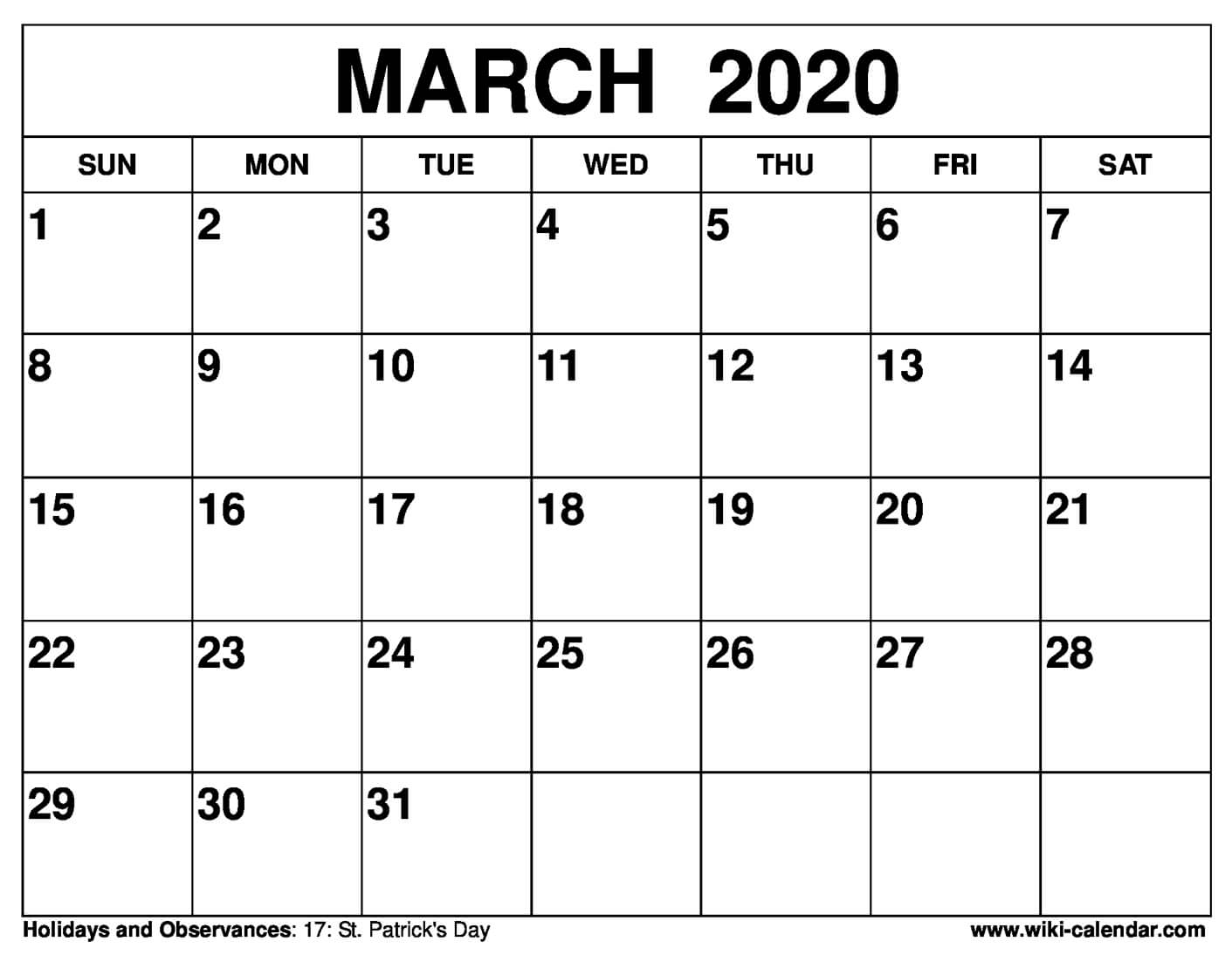 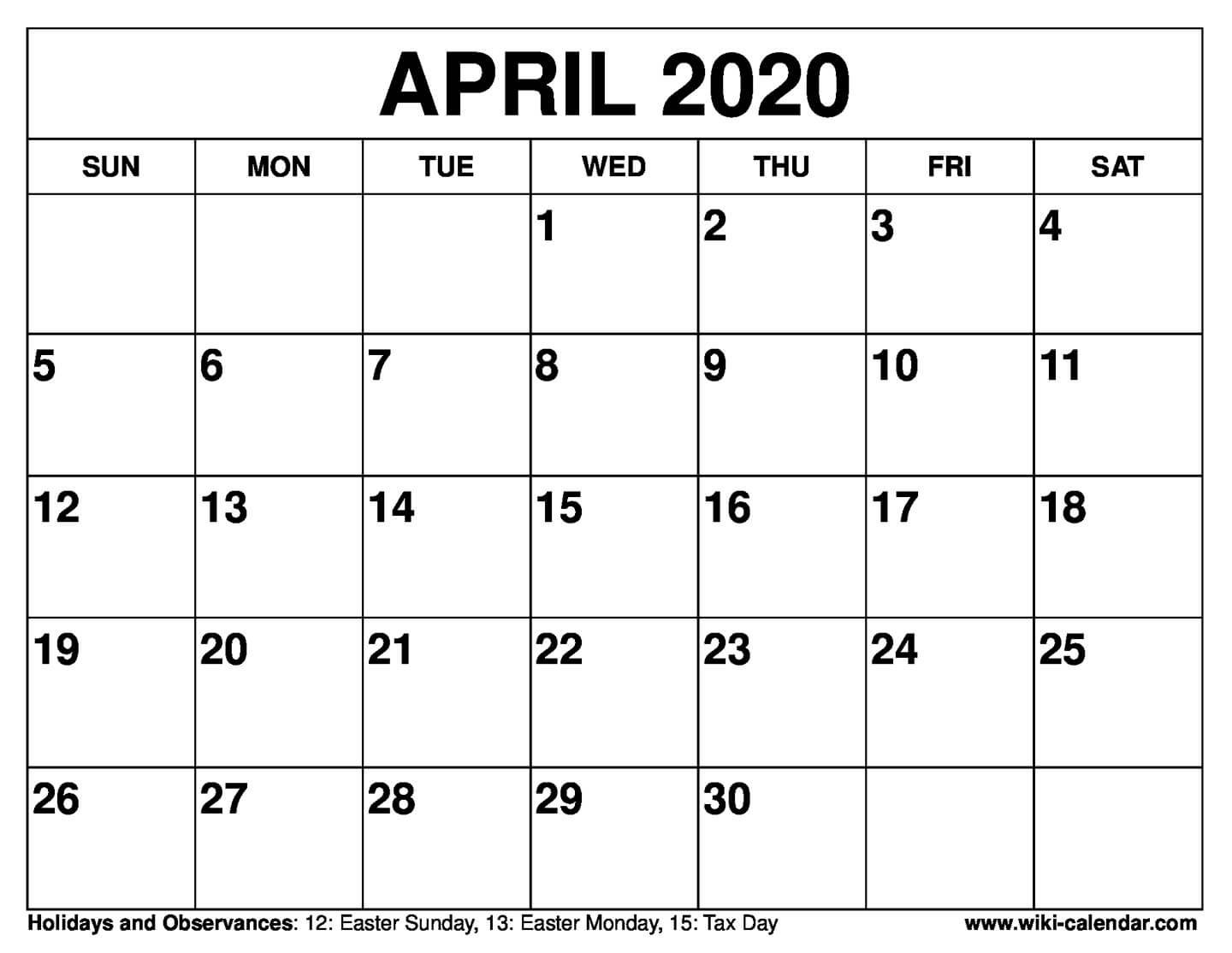 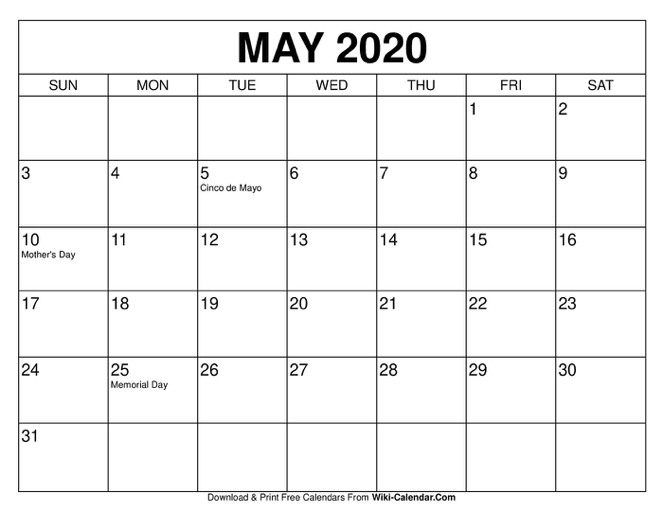 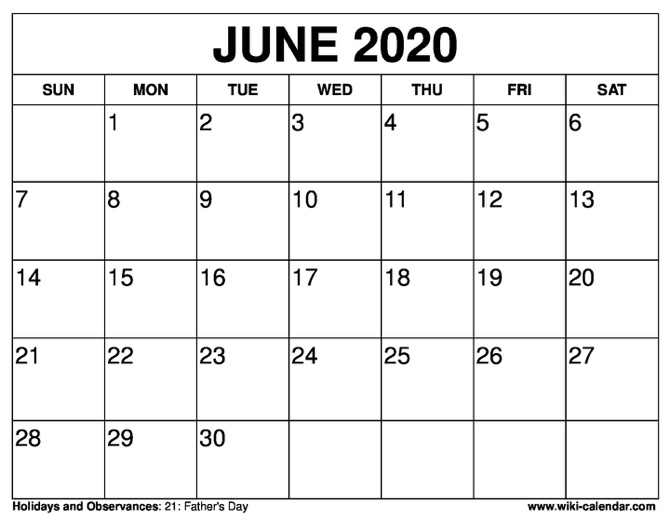 Description of educational services provided by local education authority (LEA) to ALL students at this grade level during the physical closure.Description of educational services provided by local education authority (LEA) to ALL students at this grade level during the physical closure.Description of educational services provided by local education authority (LEA) to ALL students at this grade level during the physical closure.Description of educational services provided by local education authority (LEA) to ALL students at this grade level during the physical closure.Description of educational services provided by local education authority (LEA) to ALL students at this grade level during the physical closure.Description of educational services provided by local education authority (LEA) to ALL students at this grade level during the physical closure.Description of Services to be provided in the student’s annual IEP Description of Services to be provided in the student’s annual IEP Description of Services to be provided in the student’s annual IEP Description of Services to be provided in the student’s annual IEP Description of Services to be provided in the student’s annual IEP Description of Services to be provided in the student’s annual IEP ServiceInitiation DateFrequencyLocationDurationStaff Responsible for Delivering ServiceComments:Comments:Comments:Comments:Comments:Comments:Description of IEP Services, considering the student's unique circumstances that could affect distance learning, provided by LEA for this student during the physical closure above. (Use the space below to document IEP services delivered through alternate or additional methods, when feasible, including any accommodations/modifications provided to enable access to instructional materials.)Description of IEP Services, considering the student's unique circumstances that could affect distance learning, provided by LEA for this student during the physical closure above. (Use the space below to document IEP services delivered through alternate or additional methods, when feasible, including any accommodations/modifications provided to enable access to instructional materials.)Description of IEP Services, considering the student's unique circumstances that could affect distance learning, provided by LEA for this student during the physical closure above. (Use the space below to document IEP services delivered through alternate or additional methods, when feasible, including any accommodations/modifications provided to enable access to instructional materials.)Description of IEP Services, considering the student's unique circumstances that could affect distance learning, provided by LEA for this student during the physical closure above. (Use the space below to document IEP services delivered through alternate or additional methods, when feasible, including any accommodations/modifications provided to enable access to instructional materials.)Description of IEP Services, considering the student's unique circumstances that could affect distance learning, provided by LEA for this student during the physical closure above. (Use the space below to document IEP services delivered through alternate or additional methods, when feasible, including any accommodations/modifications provided to enable access to instructional materials.)Description of IEP Services, considering the student's unique circumstances that could affect distance learning, provided by LEA for this student during the physical closure above. (Use the space below to document IEP services delivered through alternate or additional methods, when feasible, including any accommodations/modifications provided to enable access to instructional materials.)SERVICES PROVIDED TO STUDENT DURING CLOSURESERVICES PROVIDED TO STUDENT DURING CLOSURESERVICES PROVIDED TO STUDENT DURING CLOSURESERVICES PROVIDED TO STUDENT DURING CLOSURESERVICES PROVIDED TO STUDENT DURING CLOSURESERVICES PROVIDED TO STUDENT DURING CLOSUREServiceInitiation DateFrequencyLocationDurationStaff Responsible for Delivering Service No services provided during closure. Consideration of compensatory services will be done a later date.   No services provided during closure. Consideration of compensatory services will be done a later date.   No services provided during closure. Consideration of compensatory services will be done a later date.   No services provided during closure. Consideration of compensatory services will be done a later date.   No services provided during closure. Consideration of compensatory services will be done a later date.   No services provided during closure. Consideration of compensatory services will be done a later date.  Date evaluation is due Due during closure?Due during closure?Yes 	NoIf yes, what is the plan for completion of the evaluation within the required timeline, including the participation of the parent in the process?If yes, what is the plan for completion of the evaluation within the required timeline, including the participation of the parent in the process?If yes, what is the plan for completion of the evaluation within the required timeline, including the participation of the parent in the process?If yes, what is the plan for completion of the evaluation within the required timeline, including the participation of the parent in the process?If yes, what is the plan for completion of the evaluation within the required timeline, including the participation of the parent in the process?If yes, what is the plan for completion of the evaluation within the required timeline, including the participation of the parent in the process?Parent agreed to plan?Yes 	NoIf yes, date and methodIf yes, date and methodDate IEP is due Due during closure?Due during closure?Yes 	NoIf yes, what is the plan for completion of the IEP within the required timeline, including the participation of all IEP team members, including the parent (and student if appropriate)?If yes, what is the plan for completion of the IEP within the required timeline, including the participation of all IEP team members, including the parent (and student if appropriate)?If yes, what is the plan for completion of the IEP within the required timeline, including the participation of all IEP team members, including the parent (and student if appropriate)?If yes, what is the plan for completion of the IEP within the required timeline, including the participation of all IEP team members, including the parent (and student if appropriate)?If yes, what is the plan for completion of the IEP within the required timeline, including the participation of all IEP team members, including the parent (and student if appropriate)?If yes, what is the plan for completion of the IEP within the required timeline, including the participation of all IEP team members, including the parent (and student if appropriate)?Parent agreed to plan?Yes 	NoIf yes, date and method  If yes, date and method  PARENT CONTACT LOGPARENT CONTACT LOGPARENT CONTACT LOGPARENT CONTACT LOGName of Parent/GuardianBy WhomDate/TimeTopic(s) discussedOther Information (Use the space below to document any additional relevant information, including the student's unique circumstances that could affect their distance learning.) Other Information (Use the space below to document any additional relevant information, including the student's unique circumstances that could affect their distance learning.) Other Information (Use the space below to document any additional relevant information, including the student's unique circumstances that could affect their distance learning.) Other Information (Use the space below to document any additional relevant information, including the student's unique circumstances that could affect their distance learning.) 